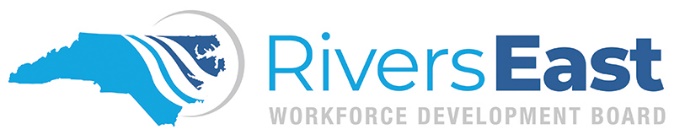 Incumbent Worker Trainee ApplicationThis request for information is confidential and will be used solely in determining your eligibility for the Incumbent Worker grant funded by the federal Workforce Innovation & Opportunity Act (WIOA) received by your employer.  If you do not have an NCWorks.gov account, you will need to create one prior to completing this application.  Your employer received a set of instructions to provide employees who needed assistance in creating an account.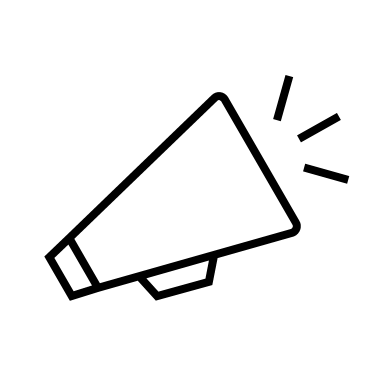 Application Date:				I certify that the information provided in this application is true to the best of my knowledge.  I am aware that this information may be verified and that any falsification shall be grounds to deny services and may subject me to prosecution under the law.  I understand that the information will be used to determine eligibility for WIOA services and may be released for verification and federal reporting purposes._______________________________________			_________________________		           Employee Signature						            DateFirst NameMiddle InitialMiddle InitialMiddle InitialMiddle InitialLast NameDate of BirthFull SSNFull SSNFull SSNFull SSNMale     Female  Street AddressStreet AddressStreet AddressStreet AddressStreet AddressStreet AddressCityStateStateStateStateZipPrimary Phone NumberPrimary Phone NumberPrimary Phone NumberPrimary Phone NumberRaceRaceHispanic or Latino?     Yes      NoHispanic or Latino?     Yes      NoAre you a US citizen?    Yes      NoIf not, are you authorized to work in the US?   Yes      NoAre you a US citizen?    Yes      NoIf not, are you authorized to work in the US?   Yes      NoAre you a US citizen?    Yes      NoIf not, are you authorized to work in the US?   Yes      NoAre you a US citizen?    Yes      NoIf not, are you authorized to work in the US?   Yes      NoDo you have a disability you wish to state?     Yes      NoDo you have a disability you wish to state?     Yes      NoDid you register for Selective Service (if male) and born after December 31, 1959?      Yes      No     Female, not applicableDid you register for Selective Service (if male) and born after December 31, 1959?      Yes      No     Female, not applicableDid you register for Selective Service (if male) and born after December 31, 1959?      Yes      No     Female, not applicableDid you register for Selective Service (if male) and born after December 31, 1959?      Yes      No     Female, not applicableAre you currently in the military or a veteran of US military service?    Yes      NoAre you currently in the military or a veteran of US military service?    Yes      NoAre you currently in the military or a veteran of US military service?    Yes      NoIf yes, please provide dates of service: If yes, please provide dates of service: If yes, please provide dates of service: If yes, are you within 24 months of retirement or 12 months of discharge from the military (transitioning service member?   Yes      NoIf yes, are you within 24 months of retirement or 12 months of discharge from the military (transitioning service member?   Yes      NoIf yes, are you within 24 months of retirement or 12 months of discharge from the military (transitioning service member?   Yes      NoIf yes, are you a member of the armed forces who is wounded, ill, or injured and receiving treatment in a military facility or warrior transition unit?     Yes      NoIf yes, are you a member of the armed forces who is wounded, ill, or injured and receiving treatment in a military facility or warrior transition unit?     Yes      NoIf yes, are you a member of the armed forces who is wounded, ill, or injured and receiving treatment in a military facility or warrior transition unit?     Yes      NoIf yes, are you a disabled Veteran?   Yes      NoIf yes, are you a disabled Veteran?   Yes      NoIf yes, are you a disabled Veteran?   Yes      NoIf yes, have you served on active duty in the armed forces and were discharged or released from such service under conditions “other than honorable”?     Yes      NoIf yes, have you served on active duty in the armed forces and were discharged or released from such service under conditions “other than honorable”?     Yes      NoIf yes, have you served on active duty in the armed forces and were discharged or released from such service under conditions “other than honorable”?     Yes      NoAre you the spouse of a Veteran?    Yes      NoAre you the spouse of a Veteran?    Yes      NoAre you the spouse of a Veteran?    Yes      NoAre you the spouse/dependent of someone in active-duty military service, National Guard, or Reserves who is currently activated?    Yes      NoAre you the spouse/dependent of someone in active-duty military service, National Guard, or Reserves who is currently activated?    Yes      NoAre you the spouse/dependent of someone in active-duty military service, National Guard, or Reserves who is currently activated?    Yes      NoAre you a caregiver who is a spouse or family member of the armed forces who is wounded, ill, or injured and receiving treatment in a military facility or warrior transition unit?    Yes      NoAre you a caregiver who is a spouse or family member of the armed forces who is wounded, ill, or injured and receiving treatment in a military facility or warrior transition unit?    Yes      NoAre you a caregiver who is a spouse or family member of the armed forces who is wounded, ill, or injured and receiving treatment in a military facility or warrior transition unit?    Yes      NoAre you the spouse of a veteran who has a total service-connected disability, is Missing in Action, captured in the line of duty by a hostile force, is a Prisoner of War or who died from a service connected disability?     Yes      NoAre you the spouse of a veteran who has a total service-connected disability, is Missing in Action, captured in the line of duty by a hostile force, is a Prisoner of War or who died from a service connected disability?     Yes      NoAre you the spouse of a veteran who has a total service-connected disability, is Missing in Action, captured in the line of duty by a hostile force, is a Prisoner of War or who died from a service connected disability?     Yes      NoAre you a current member of the NC National Guard?    Yes      NoAre you a current member of the NC National Guard?    Yes      NoAre you a current member of the NC National Guard?    Yes      NoDo you have a high school diploma or GED?    Yes      NoIf no, what was the last grade you completed?Do you have a high school diploma or GED?    Yes      NoIf no, what was the last grade you completed?Do you have a high school diploma or GED?    Yes      NoIf no, what was the last grade you completed?Do you have a college degree?    Yes      NoDo you have a college degree?    Yes      NoDo you have a college degree?    Yes      NoIf yes, year graduated?If yes, year graduated?If yes, year graduated?Field of Study/Degree:  Field of Study/Degree:  Field of Study/Degree:  Field of Study/Degree:  Field of Study/Degree:  Field of Study/Degree:  